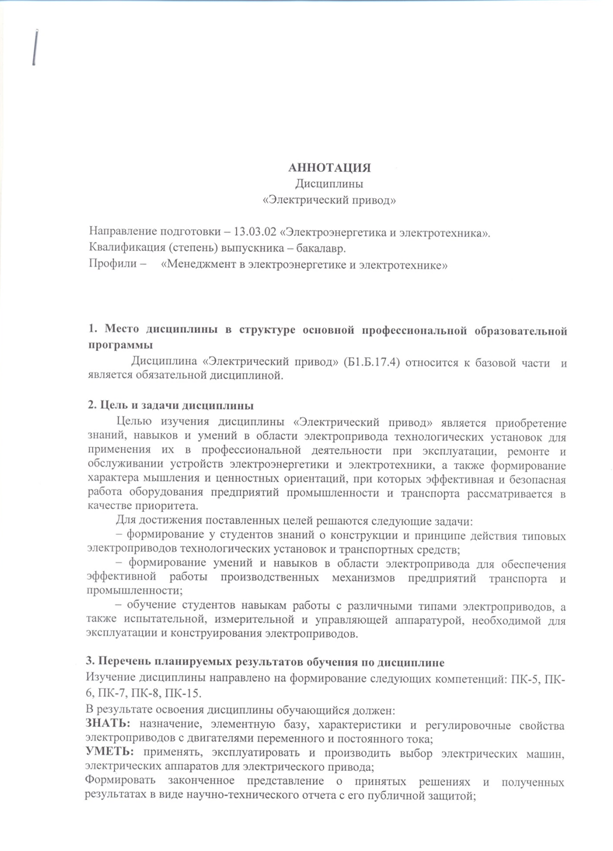 ВЛАДЕТЬ: методами расчета, проектирования и конструирования электротехнического оборудования и систем, методами анализа режимов работы электротехнического оборудования и систем (применительно к электроприводу).4. Содержание и структура дисциплины1	Основные понятия теории электропривода.Механика электропривода.2	Электродвигатели в электроприводе технологических установок3	Частотно-управляемый электропривод технологических установок5. Объем дисциплины и виды учебной работыОчная форма обучения (6 семестр)Объем дисциплины – 3 зачетные единицы (108 час.), в том числе:лекции – 34 час.лабораторные работы – 34 час.практические занятия – нет.самостоятельная работа – 40 час.Форма контроля знаний – зачет, курсовая работа.